動物用医薬品販売業許可証再交付申請書令和　　年　　月　　日香川県 　　家畜保健衛生所長　様住所　　○○県○○市○○町氏名　　　　　　　　　○○株式会社　代表取締役　○○○○　　　医薬品、医療機器等の品質、有効性及び安全性の確保等に関する法律施行令第46条の規定により動物用高度管理医療機器等販売業・貸与業許可証の再交付を受けたいので、下記により申請します。記１　営業所の名称及び所在地　　　名　称　○○薬品　○○店　　　所在地　○○市○○町○○２　許可年月日及び許可番号　令和　○○年　○○月　○○日　　　　　　○部　第　○○－○○　号３　申請理由　　　許可証を　破ったため　/　汚したため　/　紛失したため＊許可証を破り又は汚したため再交付を申請する場合にあっては、当該許可証を添付すること。４　参考事項動物用医薬品販売業許可証再交付申請書令和　　年　　月　　日香川県 　　家畜保健衛生所長　様住所　　氏名　　　　　　　　　　医薬品、医療機器等の品質、有効性及び安全性の確保等に関する法律施行令第46条の規定により動物用高度管理医療機器等販売業・貸与業許可証の再交付を受けたいので、下記により申請します。記１　営業所の名称及び所在地２　許可年月日及び許可番号　３　申請理由４　参考事項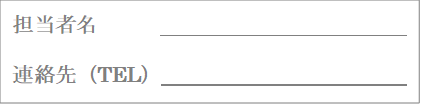 